Publicado en 29006 el 08/08/2018 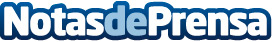 Motos Camacho, inversión asegurada en seguridad para motosCuando se habla de seguridad en motos, toda seguridad es necesaria. Existen sistemas de seguridad dentro de la propia moto y luego están los accesorios que amplían la seguridad para los moterosDatos de contacto:AlejandroNota de prensa publicada en: https://www.notasdeprensa.es/motos-camacho-inversion-asegurada-en-seguridad Categorias: Motociclismo http://www.notasdeprensa.es